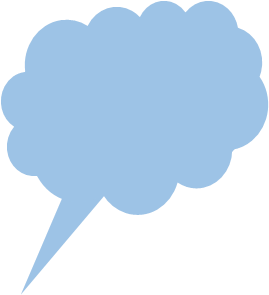 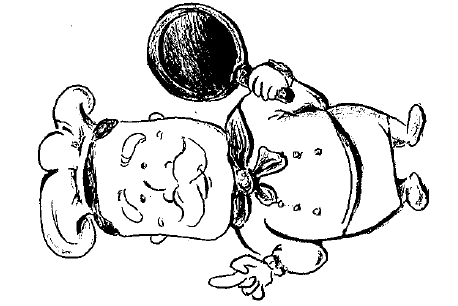 船橋市食品衛生協会宛　　　　　　FAX:０４７－４０９－２２２８営業施設名称　　　　　　　　　　　　　　　　　　　　　　　　　営業施設住所　　　船橋市　　　　　　　　　　　　　　　　　　　受講者代表氏名　　　　　　　　　　　　　　　　　　　　　　　　参加人数　　　　　　　　　　　名　電話番号　　　　　　　　　－　　　　　－　　　　　　受講年月日　　　日時日時※希望日に〇を付けて下さい。令和６年１２月１７日（火）１４：００～１６：００令和７年３月１３日（木）１４：００～１６：００